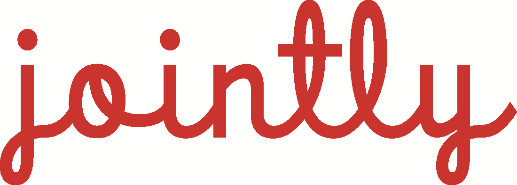 Jointly is a mobile and online application developed by Carers UK to help make caring less stressful and more organised.It is designed to be able to set up a “circle of support” so you can share caring duties with others, and be able to see instantly via the app what has been done and also communicate with others, leave them notes etc. Enjoy and share with all fellow Monmouthshire young carers & carers.”Please log in at https://staging.jointlyapp.com/ or download Jointly from the Android or Apple app stores. View on jointlyapp.comIf a new window doesn't open automatically please copy the URL below and paste it in your browser address bar. https://api.jointlyapp.com/Even more excitingly, we’ve been able to fund some free licences so all you need to do when you sign up is use the code below on the “free access code” page. You do not need to pay the £2.99 fee. The code for Monmouthshire carers is: JOIN8922Please log in at https://staging.jointlyapp.com/ or download Jointly from the Android or Apple app stores. View on jointlyapp.comIf a new window doesn't open automatically please copy the URL below and paste it in your browser address bar. https://api.jointlyapp.com/